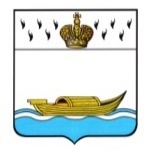 АДМИНИСТРАЦИЯВышневолоцкого городского округаПостановлениеот 15.04.2020                                                                                                   № 186г. Вышний ВолочекОб утверждении расписания выездов пожарно - спасательных подразделений для тушения пожаров и проведения аварийно – спасательных работ на территории муниципального образования Вышневолоцкий городской округ Тверской областиВо исполнении Федерального закона от 21.12.1994 № 69-ФЗ «О пожарной безопасности», ст. 19, 34 и  37 Федерального закона от 06.10.2003 № 131-ФЗ «Об общих принципах организации местного самоуправления в Российской Федерации», п.78 приказа  МЧС России от 25.10.2017 № 467 «Об утверждении Положения о пожарно – спасательных гарнизонах» и в целях предупреждения пожаров и гибели людей, Администрация Вышневолоцкого городского округа постановляет:1. Утвердить расписание выезда пожарно-спасательных подразделений для тушения пожаров и проведения аварийно-спасательных работ на территории муниципального образования Вышневолоцкий городской округ Тверской области (прилагается).2. Признать утратившим силу постановление Главы города Вышний Волочёк от 14.06.2018 №104 «Об утверждении расписания выездов пожарно-спасательных подразделений для тушения пожаров и проведения аварийно-спасательных работ на территории муниципального образования «Город Вышний Волочек». 3. Контроль за исполнением настоящего постановления возложить на заместителя Главы Администрации Вышневолоцкого городского округа Д.Г. Морозова. 4. Настоящее постановление вступает в силу со дня его принятия и подлежит официальному опубликованию в газете «Вышневолоцкая правда» и размещению на официальном сайте муниципального образования Вышневолоцкий городской округ Тверской области в информационно-телекоммуникационной сети «Интернет».Глава Вышневолоцкого городского округа                                                  Н.П. Рощинаназвание муниципального района  (городского округа, внутригородской территории города федерального значения)Начальник Вышневолоцкого пожарно-спасательного гарнизонамайор внутренней службы                                                                                                                                                                                                   М.А. АрсеньевПримечание:При получении первого сообщения о пожаре в ниже перечисленных объектах (участках территории муниципального образования Вышневолоцкий городской округ) предусматривается высылка следующей техники:административные здания органов государственной власти, органов местного самоуправления, общественные организации, избирательные участки и учреждения здравоохранения, театры и кинотеатры, детские дома и интернаты, школы, гостиницы, общежития, детские сады и ясли и другие здания с массовым пребыванием людей – по рангу пожара № 2;склады лесопиломатериалов - две АЦ, АЛ, ПНС и АР;музеи, книгохранилища, библиотеки и архивные учреждения - две АЦ, АЛ;здания (сооружения) высотой свыше 3 этажей - две АЦ, АЛ;жилые дома (в период с 23.00 до 07.00 местного времени) - две АЦ;нефтебазы, хранилища легковоспламеняющихся и горючих жидкостей - по рангу пожара № 2;подвалы - две АЦ, АВ;объекты из легких металлических конструкций с полимерным утеплителем - две АЦ, АЛ, ПНС и АР;объекты железной дороги, железнодорожные составы и предприятия, непосредственно прилегающие к полосе железнодорожного отвода, - две АЦ, ПНС и АР;безводные районы - две АЦ, ПНС, АР.По вызову № 1 «БИС» и № 2 диспетчером ПСЧ г. Вышний Волочёк объявляется сбор личного состава, свободного от несения службы и производится постановка в боевой расчет резервной пожарной техники.На Калининскую Атомную электростанцию при получении вызова немедленно высылается две автоцистерны. Личный состав обеспечивается средствами защиты и приборами контроля. При введении в боевой расчет высылаются АВ – 40, ПНС – 110, АР – 2, под руководством старшего. При отсутствие в боевом расчете сил и средств, предусмотренных расписанием выезда диспетчер ПСЧ высылает не достающие силы и средства из ближайших подразделений гарнизона.Дополнительные силы и средства высылаются старшим инженером ЦУКС ГУ МЧС России по Тверской области, в соответствии с планом привлечения сил и средств, для тушения пожаров в Тверской области. *   АЦ ОАО «Вышневолоцкий МДОК» привлекается только в районе выезда микрорайона «Мдок» г. Вышнего Волочка Вышневолоцкого городского округа.Приложение к постановлению Администрации Вышневолоцкого городского округаот 15.04.2020 № 186Расписание выездапожарно-спасательных подразделений для тушения пожаров и проведения аварийно-спасательных работ на территории   муниципального образования Вышневолоцкий городской округ Тверской области Район(подрайон) выезда подразделенияНомер (ранг) пожара:Номер (ранг) пожара:Номер (ранг) пожара:Номер (ранг) пожара:Номер (ранг) пожара:Номер (ранг) пожара:Номер (ранг) пожара:Аварийно-спасательные работыАварийно-спасательные работыАварийно-спасательные работыАварийно-спасательные работыРайон(подрайон) выезда подразделения№ 1№ 1№ 1№ 1 «БИС»№ 1 «БИС»№ 2№ 2Район(подрайон) выезда подразделенияПривлекаемые подразделенияРасчетное время прибытия к наиболее удалённой точки района выездаРасчетное время прибытия к наиболее удалённой точки района выездаПривлекаемые подразделенияРасчетное время прибытия к наиболее удалённой точки района выездаПривлекаемые подразделенияРасчетное время прибытия к наиболее удалённой точки района выездаПривлекаемые подразделенияПривлекаемые подразделенияПривлекаемые подразделенияРасчетное время прибытия к наиболее удалённой точки района выездаг. Вышний Волочёк9 ПСЧАЦ 9 ПСЧАЦ 9 ПСЧАСМ 9 ПСЧ АЛ 9 ПСЧ10 мин.10 мин.10 мин.10 мин.10 мин.10 мин.10 мин.10 мин.АЦ 9 ПСЧАЦ 9 ПСЧАСМ 9 ПСЧ АЛ 9 ПСЧ10 мин.10 мин.10 мин.10 мин.АЦ 9 ПСЧАЦ 9 ПСЧАСМ 9 ПСЧАЛ 9 ПСЧ10 мин.10 мин.10 мин. 10 мин.АЦ 9 ПСЧ АСМ 9 ПСЧАЦ 9 ПСЧ АСМ 9 ПСЧАЦ 9 ПСЧ АСМ 9 ПСЧ10 мин10 минАЦ 61 ПСЧ,АЦ ОП 61 ПСЧ,АРС-14 ОДПК «В.Волочёк»АЦ ОАО «Вышневолоцкий МДОК» *90 мин.90 мин       60 мин60 мин60 минАЦ 52 ПСЧ АЦ 14 ПСЧ АЦ 61 ПСЧ,АЦ 25 ПСЧАЦ ОП 61 ПСЧ,АЦ 56 ПСЧАРС-14 ОДПК «В.Волочёк»АРС-14 ОДПК «Солнечный "АСО 9 ПСЧАЦ ДПД   «Терелесово»ПНС 9 ПСЧАР 9 ПСЧАВ 9 ПСЧАЦ ОАО «Вышневолоцкий МДОК» *60 мин.110 мин.90 мин.60 мин90 мин         120 мин120 мин120мин120 мин90 мин120 мин120 мин120 мин60 минИтого по видам ПА2 АЦ1 АСМ1 АЛ2 АЦ1 АСМ1 АЛ2 АЦ1 АСМ1 АЛ5 АЦ1 АРС- 141 АЛ1 АСМ5 АЦ1 АРС- 141 АЛ1 АСМ10 АЦ2 АРС-141 АЛ1 ПНС1 АР1АВ1 АСО1 АСМ10 АЦ2 АРС-141 АЛ1 ПНС1 АР1АВ1 АСО1 АСМ1 АСМ1 АЦ1 АСМ1 АЦ1 АСМ1 АЦ1 АСМ1 АЦВсего4448818182222Центральный территориальный отделАЦ ОП 61 ПСЧАЦ 61 ПСЧАЦ ОП 61 ПСЧАЦ 61 ПСЧ17 мин.20 мин.АЦ ОП 61 ПСЧАЦ 61 ПСЧАЦ 9 ПСЧАЦ 25 ПСЧАЛ 9 ПСЧАСО 9 ПСЧАРС-14 ОДПК «Солнечный»АРС-14 ОДПК «Садовый»АРС-14 ОДПК «Лужниково»17 мин.20 мин.35 мин.60 мин.35 мин35 мин.28 мин.40 мин.60  мин.АЦ ОП 61 ПСЧАЦ 61 ПСЧАЦ 9 ПСЧАЦ 25 ПСЧАЦ 56 ПСЧАЦ 52 ПСЧАЦ 14 ПСЧАЛ 9 ПСЧАСО 9 ПСЧАРС-14 ОДПК «Солнечный»АРС-14 ОДПК «Садовый»АРС-14 ОДПК «Лужниково»ПНС 9 ПСЧАР 9 ПСЧАВ 9 ПСЧ17 мин.20 мин.35 мин.60 мин.70 мин.75 мин.95 мин.35 мин.35 мин.28 мин.40 мин.60  мин.120 мин.120 мин.120 мин.АЦ 61 ПСЧАСМ 9 ПСЧАЦ 61 ПСЧАСМ 9 ПСЧАЦ 61 ПСЧАСМ 9 ПСЧ20 мин.35 мин.ИТОГО по видам ПА2 АЦ2 АЦ2 АЦ4 АЦ3 АРС-141 АЛ1 АСО4 АЦ3 АРС-141 АЛ1 АСО7 АЦ3 АРС-141 АСО1 АЛ1 ПНС1 АР1 АВ7 АЦ3 АРС-141 АСО1 АЛ1 ПНС1 АР1 АВ1 АЦ1 АСМ1 АЦ1 АСМ1 АЦ1 АСМВСЕГО:222991515222Северный территориальный отделАЦ 61 ПСЧАЦ ОП 61 ПСЧАЦ 61 ПСЧАЦ ОП 61 ПСЧ20 мин.32 мин.АЦ 61 ПСЧАЦ ОП 61 ПСЧАЦ 9 ПСЧАЦ 25 ПСЧАЛ 9 ПСЧАСО 9 ПСЧАРС-14 ОДПК «Солнечный»АРС-14 ОДПК «Садовый»20 мин.32 мин.40 мин.60 мин.40 мин.40 мин.25 мин.35 мин.АЦ 61 ПСЧАЦ ОП 61 ПСЧАЦ 9 ПСЧАЦ 25 ПСЧАЦ 56 ПСЧАЦ 52 ПСЧАЦ 14 ПСЧАЛ 9 ПСЧАСО 9 ПСЧАРС-14 ОДПК «Солнечный»АРС-14 ОДПК «Садовый»ПНС 9 ПСЧАР 9 ПСЧАВ 9 ПСЧ20 мин.32 мин.40 мин.60 мин.65 мин70 мин.90 мин.40 мин.40 мин.25 мин.35 мин.120 мин.120 мин.120 мин.АЦ 61 ПСЧАСМ 9 ПСЧАЦ 61 ПСЧАСМ 9 ПСЧ20 мин.40 мин.20 мин.40 мин.ИТОГО по видам ПА2 АЦ2 АЦ2 АЦ4 АЦ2 АРС-141 АЛ1 АСО4 АЦ2 АРС-141 АЛ1 АСО7 АЦ3 АРС-141 АСО1 АЛ1 ПНС1 АР1 АВ7 АЦ3 АРС-141 АСО1 АЛ1 ПНС1 АР1 АВ1 АСМ1 АЦ1 АСМ1 АЦВСЕГО:22277151522Западный территориальный отделАЦ ОП 9 ПСЧАРС-14 ОДПК «Лужниково»АЦ 9 ПСЧАЦ ОП 9 ПСЧАРС-14 ОДПК «Лужниково»АЦ 9 ПСЧ40 мин.      60 мин.      60 мин.АЦ ОП 9 ПСЧАРС-14 ОДПК «Лужниково»АЦ 9 ПСЧАЦ 61 ПСЧАЦ 36 ПСЧАЛ 9 ПСЧАСО 9 ПСЧ40 мин.       60 мин. 60 мин. 60 мин. 75 мин.60 мин.60 мин.АЦ ОП 9 ПСЧАРС-14 ОДПК «Лужниково»АЦ 9 ПСЧАЦ 61 ПСЧАЦ 36 ПСЧАЛ 9 ПСЧАСО 9 ПСЧАЦ 56 ПСЧАЦ 25 ПСЧАЦ 52 ПСЧПНС 9 ПСЧАР 9 ПСЧАВ 9 ПСЧ40 мин.          60 мин. 60 мин. 60 мин. 75 мин.60 мин.60 мин.75 мин.90 мин.105 мин.120 мин.120 мин.120 мин.АЦ ОП 9 ПСЧАСМ 9 ПСЧ40 мин60 мин40 мин60 мин40 мин60 минИТОГО по видам ПА2 АЦ1 АРС-14  2 АЦ1 АРС-14  2 АЦ1 АРС-14  4 АЦ1 АРС-14   1 АСО1 АЛ4 АЦ1 АРС-14   1 АСО1 АЛ7 АЦ1 АРС-141 АЛ1 ПНС1 АР,1 АВ1 АСО 7 АЦ1 АРС-141 АЛ1 ПНС1 АР,1 АВ1 АСО 1 АСМ1 АЦ 1 АСМ1 АЦ 1 АСМ1 АЦ 1 АСМ1 АЦ ВСЕГО:3337713132222Южный территориальный отделАЦ 9 ПСЧАРС-14 ОДПК   «Княщины»АЦ ДПД   «Терелесово»75 мин.75 мин.75 мин.75 мин.75 мин.75 мин.АЦ 9 ПСЧАРС-14 ОДПК   «Княщины»АЦ ДПД   «Терелесово»АЦ 52 ПСЧАЦ 61 ПСЧАРС-14 ОДПК «Вышний Волочек»АЛ 9 ПСЧАСО 9 ПСЧ75 мин.75 мин.75 мин.75 мин.75 мин.75 мин.75 мин.75 мин.АЦ 9 ПСЧАРС-14 ОДПК   «Княщины»АЦ ДПД   «Терелесово»АЦ 52 ПСЧАЦ 61 ПСЧАРС-14 ОДПК «Вышний Волочек»АЛ 9 ПСЧАСО 9 ПСЧАЦ 13 ПСЧАЦ 25 ПСЧАЦ ПСЧ 14ПНС 9 ПСЧАР 9 ПСЧАВ 9 ПСЧ75 мин.75 мин.75 мин.75 мин.75 мин.75 мин.75 мин.75 мин.75 мин.100 мин.120 мин.120 мин.120 мин.120 мин.АЦ ПСЧ-9АСМ ПСЧ-975 мин75 мин75 мин75 мин75 мин75 минИТОГО по видам ПА2 АЦ1 АРС-142 АЦ1 АРС-142 АЦ1 АРС-144 АЦ2 АРС-14   1 АСО1 АЛ4 АЦ2 АРС-14   1 АСО1 АЛ7 АЦ2 АРС-141 АЛ1 ПНС1 АР,1 АВ1 АСО 7 АЦ2 АРС-141 АЛ1 ПНС1 АР,1 АВ1 АСО 1 АСМ1 АЦ 1 АСМ1 АЦ 1 АСМ1 АЦ 1 АСМ1 АЦ ВСЕГО:3338814142222Восточный территориальный отделАЦ ОДПК «Овсище»АЦ ОДПК   «Дятлово»АЦ 9 ПСЧАЦ ОДПК «Овсище»АЦ ОДПК   «Дятлово»АЦ 9 ПСЧ25 мин. 25 мин.45  мин.АЦ ОДПК «Овсище»АЦ ОДПК   «Дятлово»АЦ 9 ПСЧАЦ 14 ПСЧАЦ 61 ПСЧАСО 9 ПСЧАРС-14 ОДПК «Вышний Волочёк»25 мин. 25 мин.45  мин.45 мин.60 мин.45  мин.45  мин.АЦ ОДПК «Овсище»АЦ ОДПК   «Дятлово»АЦ 9 ПСЧАЦ 14 ПСЧАЦ 61 ПСЧАСО 9 ПСЧАРС-14 ОДПК «Вышний Волочёк»АЦ 39 ПСЧАЦ 25 ПСЧАЦ 52 ПСЧПНС 9 ПСЧАР 9 ПСЧАВ 9 ПСЧ25 мин. 25 мин.45  мин.45 мин.60 мин.45  мин.45  мин.85 мин.85 мин.85 мин.120 мин.120 мин.120 мин.АСМ 9 ПСЧАЦ 9 ПСЧ45 мин45 мин45 мин45 мин45 мин45 минИТОГО по видам ПА3 АЦ3 АЦ3 АЦ5 АЦ1 АРС-141 АСО5 АЦ1 АРС-141 АСО8 АЦ1 АРС-141 ПНС1 АР1 АВ1  АСО8 АЦ1 АРС-141 ПНС1 АР1 АВ1  АСО1 АСМ1 АЦ 1 АСМ1 АЦ 1 АСМ1 АЦ 1 АСМ1 АЦ ВСЕГО:3337713132222